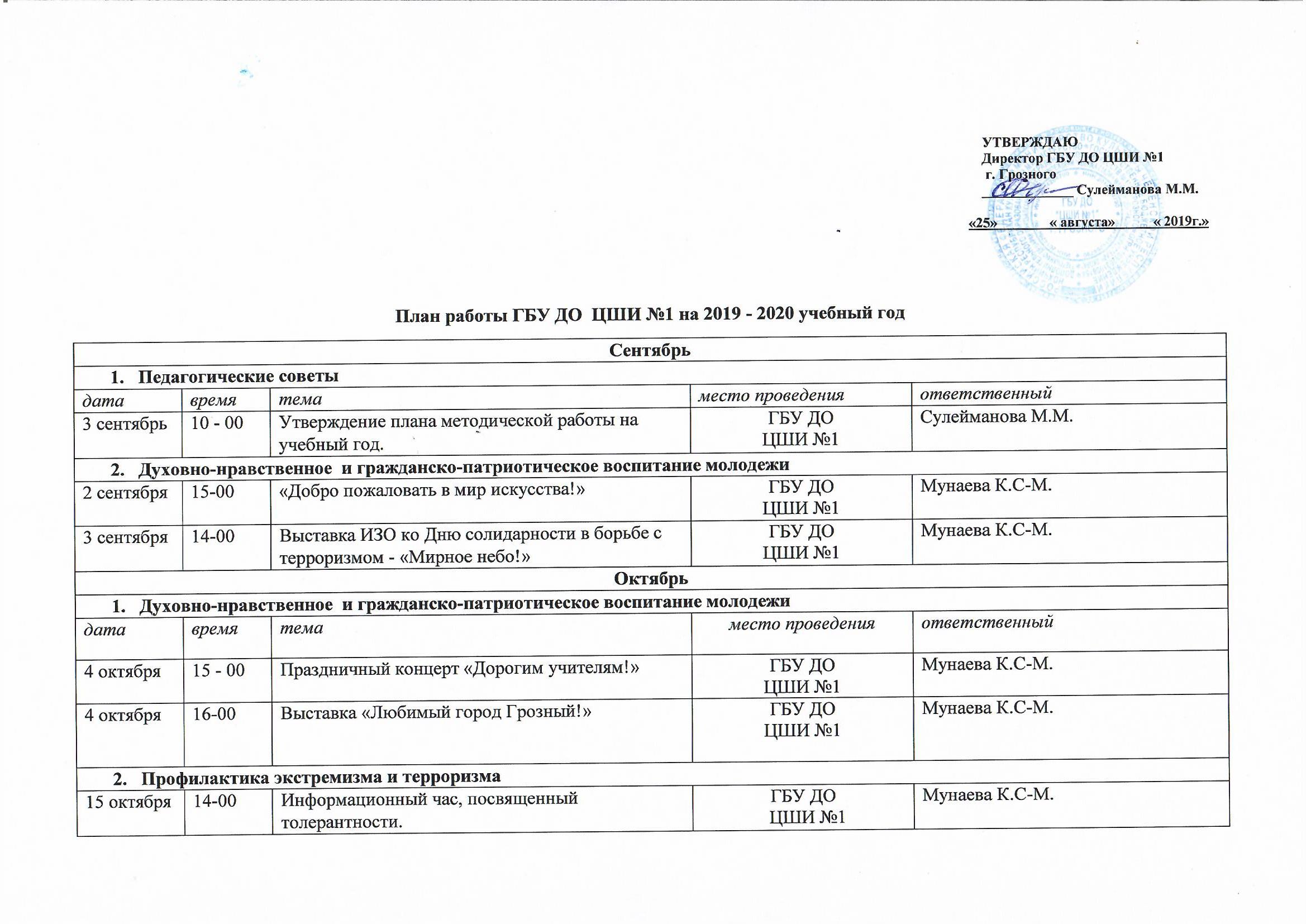 НоябрьНоябрьНоябрьНоябрьНоябрьДуховно-нравственное  и гражданско-патриотическое воспитание молодежиДуховно-нравственное  и гражданско-патриотическое воспитание молодежиДуховно-нравственное  и гражданско-патриотическое воспитание молодежиДуховно-нравственное  и гражданско-патриотическое воспитание молодежиДуховно-нравственное  и гражданско-патриотическое воспитание молодежидатавремяТема место проведенияответственный13 ноября 14-00Всемирный день доброты - «Доброта творит чудеса»ГБУ ДО   ЦШИ №1Мунаева К.С-М.18 ноября15-00Всемирный день телевидения - «Прямая трансляция»ГБУ ДО   ЦШИ №1Мунаева К.С-М.20 ноября11-00Выставка - «Рисунок любимой маме!»ГБУ ДО   ЦШИ №1Мунаева К.С-М.21 ноября 14-00Всемирный день приветствий -  «Ребята, поприветствуйте друг друга»ГБУ ДО   ЦШИ №1Мунаева К.С-М.22 ноября 11-00Конкурс сочинений - «Моя любимая  мама!».  ГБУ ДО   ЦШИ №1Мунаева К.С-М.25 ноября12-00«День матери – праздник любви и благородности!»ГБУ ДО   ЦШИ №1Мунаева К.С-М.30 ноября 15-00Выставка  детских рисунков - «Прощаемся с осенью...»ГБУ ДО   ЦШИ №1Мунаева К.С-М.Пропаганда ЗОЖ и спортаПропаганда ЗОЖ и спортаПропаганда ЗОЖ и спортаПропаганда ЗОЖ и спортаПропаганда ЗОЖ и спорта16 ноября14-00Раздача памятки по мерам борьбы со СПИД \ВИЧ  - инфекциями - «Знай сегодня, чтобы жить завтра.»ГБУ ДОЦШИ №1Мунаева К.С-М.27 ноября11-00Анкетированный опрос «А ты ведешь здоровый образ жизни?»Профилактика беспризорности и правонарушенийПрофилактика беспризорности и правонарушенийПрофилактика беспризорности и правонарушенийПрофилактика беспризорности и правонарушенийПрофилактика беспризорности и правонарушений23 ноября14-00Круглый стол -  «Кем ты видишь себя в будущем?»ГБУ ДОЦШИ №1Мунаева К.С-М.ДекабрьДекабрьДекабрьДекабрьДекабрьМастер-классыМастер-классыМастер-классыМастер-классыМастер-классыдатавремятемаместо проведенияответственный24 декабря11-00«Работа над кантиленой в средних и старших классах в ДШИ»ГБУ ДО  ЦШИ №1Бизаева Н.А.ОлимпиадыОлимпиадыОлимпиадыОлимпиадыОлимпиады21 декабря14-00Олимпиада по сольфеджио «Радужное сольфеджио!»ГБУ ДО  ЦШИ №1Унгефухт З.А.Духовно-нравственное и гражданско-патриотическое воспитание молодежиДуховно-нравственное и гражданско-патриотическое воспитание молодежиДуховно-нравственное и гражданско-патриотическое воспитание молодежиДуховно-нравственное и гражданско-патриотическое воспитание молодежиДуховно-нравственное и гражданско-патриотическое воспитание молодежи12 декабря12 - 00Выставка рисунков на отделении ИЗО, посвященная Дню Конституции РФ.ГБУ ДО  ЦШИ №1Мунаева К.С-М.25 декабря15-00Выставка ДПИ - «Мастерская Деда Мороза»ГБУ ДО  ЦШИ №1Мунаева К.С-М.27 декабря16 - 00Новогоднее мероприятие - «Время новогодних чудес».ГБУ ДО  ЦШИ №1Мунаева К.С-М.Профилактика наркомании и алкоголизмаПрофилактика наркомании и алкоголизмаПрофилактика наркомании и алкоголизмаПрофилактика наркомании и алкоголизмаПрофилактика наркомании и алкоголизма28 декабря11-00 Классный час - «Светлое будущее - без вредных привычек». ГБУ ДОЦШИ №1Мунаева К.С-М.22 декабря12-00Дискуссия -  «Наркотики – саморазрушение и мучительная смерть».ГБУ ДОЦШИ №1Мунаева К.С-М.Пропаганда ЗОЖ и спортаПропаганда ЗОЖ и спортаПропаганда ЗОЖ и спортаПропаганда ЗОЖ и спортаПропаганда ЗОЖ и спорта14 декабря 11-00Информационный час «Водный баланс – важен для организма!» ГБУ ДОЦШИ №1Мунаева К.С-М.20 декабря14 - 00Медиа-презентация «Здорово жить – здоровым!».ГБУ ДОЦШИ №1Мунаева К.С-М.Профилактика ДТППрофилактика ДТППрофилактика ДТППрофилактика ДТППрофилактика ДТП18 декабря14 - 00Информационный час – «Обезопась свою жизнь, соблюдай ПДД!»ГБУ ДОЦШИ №1Мунаева К.С-М.ЯнварьЯнварьЯнварьЯнварьЯнварьПедагогические советыПедагогические советыПедагогические советыПедагогические советыПедагогические советыДатаВремяТемаМесто проведенияОтветственный11 января14-00Подведение итогов 2-й четверти и 1-го полугодия. Анализ работы педагогического коллектива, анализ успеваемости учащихся.ГБУ ДО ЦШИ №1Сулейманова М.М.Открытые урокиОткрытые урокиОткрытые урокиОткрытые урокиОткрытые уроки17 января14-00"Кантилена-основа пения на дыхании"ГБУ ДОЦШИ №1Юрьева М.Ю.Духовно-нравственное  воспитаниеДуховно-нравственное  воспитаниеДуховно-нравственное  воспитаниеДуховно-нравственное  воспитаниеДуховно-нравственное  воспитание15 января14- 00Круглый стол в классе общего эстетического образования «Культура как средство объединения разных народов».ГБУ ДОЦШИ №1Мунаева К.С-М.Профилактика наркомании и алкоголизмаПрофилактика наркомании и алкоголизмаПрофилактика наркомании и алкоголизмаПрофилактика наркомании и алкоголизмаПрофилактика наркомании и алкоголизма23 января14 - 00Круглый стол «Наркотики и алкоголь – медленная смерть».ГБУ ДОЦШИ №1Мунаева К.С-М.Пропаганда ЗОЖ и спортаПропаганда ЗОЖ и спортаПропаганда ЗОЖ и спортаПропаганда ЗОЖ и спортаПропаганда ЗОЖ и спорта18 января12 - 00Конкурс на знания в области здорового образа жизни «Здоровье в твоих руках».ГБУ ДОЦШИ №1Мунаева К.С-М.Профилактика экстремизма и терроризмаПрофилактика экстремизма и терроризмаПрофилактика экстремизма и терроризмаПрофилактика экстремизма и терроризмаПрофилактика экстремизма и терроризма27 января15 - 00Кинолекторий: «Основы противодействия экстремизму и терроризму».ГБУ ДОЦШИ №1Мунаева К.С-М.Профилактика ДТППрофилактика ДТППрофилактика ДТППрофилактика ДТППрофилактика ДТП25 января15 - 00Лекция «Профилактика ДТП как фактор сохранения здоровья людей».ГБУ ДО ЦШИ №1Мунаева К.С-М.ФевральФевральФевральФевральФевральДатаВремяТемаМесто проведенияОтветственныйОтрытые урокиОтрытые урокиОтрытые урокиОтрытые урокиОтрытые уроки17 января16-00«Постановка исполнительского аппарата (дыхание) в процессе обучения игре на флейте в начальных классах на примере работы с ученицей 2 класса - Масаевой Амирой"ГБУ ДОЦШИ №1Цуканов К.А.Духовно-нравственное и гражданско-патриотическое воспитание молодежиДуховно-нравственное и гражданско-патриотическое воспитание молодежиДуховно-нравственное и гражданско-патриотическое воспитание молодежиДуховно-нравственное и гражданско-патриотическое воспитание молодежиДуховно-нравственное и гражданско-патриотическое воспитание молодежи21 февраля15 - 00Концерт «День защитников Отечества»ГБУ ДОЦШИ №1Мунаева К.С-М.21 февраля16-00Выставка класса ИЗО «Мои папа и дед  - защитники Отечества».ГБУ ДОЦШИ №1Абуев К.М-А. Дадаева Д.Ш.Профилактика наркомании и алкоголизмаПрофилактика наркомании и алкоголизмаПрофилактика наркомании и алкоголизмаПрофилактика наркомании и алкоголизмаПрофилактика наркомании и алкоголизма19  февраля15 - 00«Алкоголизм: вред и последствия».ГБУ ДОЦШИ №1Мунаева К.С-М.Пропаганда ЗОЖ и спортаПропаганда ЗОЖ и спортаПропаганда ЗОЖ и спортаПропаганда ЗОЖ и спортаПропаганда ЗОЖ и спорта6 февраля11 - 00Круглый стол  «Здоровый образ жизни – что это значит?»ГБУ ДОЦШИ №1Мунаева К.С-М.Профилактика экстремизма и терроризмаПрофилактика экстремизма и терроризмаПрофилактика экстремизма и терроризмаПрофилактика экстремизма и терроризмаПрофилактика экстремизма и терроризма1 февраля15 - 00Кинолекторий: «Терроризм: паутина зла!»ГБУ ДОЦШИ №1Мунаева К.С-М.Профилактика беспризорности и правонарушенийПрофилактика беспризорности и правонарушенийПрофилактика беспризорности и правонарушенийПрофилактика беспризорности и правонарушенийПрофилактика беспризорности и правонарушений16 февраля15-00Информационный час: «О защите несовершеннолетних от информации, причиняющей вред развитию».ГБУ ДОЦШИ №1Мунаева К.С-М.Профилактика ДТППрофилактика ДТППрофилактика ДТППрофилактика ДТППрофилактика ДТП27 февраля14 - 00Акция: «Зимняя дорога и дети».ГБУ ДОЦШИ №1Мунаева К.С-М.МартМартМартМартМартДатаВремяТемаМесто проведенияОтветственныйОткрытые урокиОткрытые урокиОткрытые урокиОткрытые урокиОткрытые уроки9 марта15-00"Работа над техникой во 2-м классе»ГБУ ДОЦШИ №1Мазаева Л.Р.Мастер-классыМастер-классыМастер-классыМастер-классыМастер-классы19 марта10-00«Традиционные формы работы на уроках сольфеджио как залог качества»ГБУ ДОЦШИ №1Унгефухт З.А.Духовно-нравственное и гражданско-патриотическое воспитание молодежиДуховно-нравственное и гражданско-патриотическое воспитание молодежиДуховно-нравственное и гражданско-патриотическое воспитание молодежиДуховно-нравственное и гражданско-патриотическое воспитание молодежиДуховно-нравственное и гражданско-патриотическое воспитание молодежи5 марта16 - 00Концерт, посвященный Дню 8 Марта «Милые дамы…» - концерт для мам и бабушек учащихся ЦШИ №1ГБУ ДОЦШИ №1Мунаева К.С-М19 марта11 - 00Круглый стол «Знаешь ли ты культуру и традиции народов, живущих на территории Чеченской республики? »ГБУ ДОЦШИ №1Мунаева К.С-М.Профилактика наркомании и алкоголизмаПрофилактика наркомании и алкоголизмаПрофилактика наркомании и алкоголизмаПрофилактика наркомании и алкоголизмаПрофилактика наркомании и алкоголизма21 марта14 - 00Кинолекторий: «Три ступени, ведущие вниз» (о вреде курения, алкоголя и наркотиков).ГБУ ДОЦШИ №1Мунаева К.С-М.Пропаганда ЗОЖ и спортаПропаганда ЗОЖ и спортаПропаганда ЗОЖ и спортаПропаганда ЗОЖ и спортаПропаганда ЗОЖ и спорта26 марта12-00Акция – «Береги здоровье смолоду».ГБУ ДОЦШИ №1Мунаева К.С-М.Профилактика экстремизма и терроризмаПрофилактика экстремизма и терроризмаПрофилактика экстремизма и терроризмаПрофилактика экстремизма и терроризмаПрофилактика экстремизма и терроризма29 марта14-00Информационный час: «Толерантность – мой мир».ГБУ ДОЦШИ №1Мунаева К.С-М.Профилактика беспризорности и правонарушенийПрофилактика беспризорности и правонарушенийПрофилактика беспризорности и правонарушенийПрофилактика беспризорности и правонарушенийПрофилактика беспризорности и правонарушений24 марта15-00Информационный час: «Преступление и подросток».ГБУ ДОЦШИ №1Мунаева К.С-М.АпрельАпрельАпрельАпрельАпрельДатаВремяТемаМесто проведенияОтветственныйДуховно-нравственное и гражданско-патриотическое воспитание молодежиДуховно-нравственное и гражданско-патриотическое воспитание молодежиДуховно-нравственное и гражданско-патриотическое воспитание молодежиДуховно-нравственное и гражданско-патриотическое воспитание молодежиДуховно-нравственное и гражданско-патриотическое воспитание молодежи24 апреля15 - 00Дистанционный концерт, приуроченный ко Дню чеченского языка  «Ненан мотт – сан деган илли!»ГБУ ДОЦШИ №1 (дистанционно)Мунаева К.С-М.30 апреля15-00Дистанционный концерт, посвященный празднику  1 мая  «Праздник весны и труда».ГБУ ДОЦШИ №1(дистанционно)Сулипова З.С.Пропаганда ЗОЖ и спортаПропаганда ЗОЖ и спортаПропаганда ЗОЖ и спортаПропаганда ЗОЖ и спортаПропаганда ЗОЖ и спорта28 апреля12-00Дистанционный спортивный час – «Быть здоровым очень просто, надо только захотеть!».ГБУ ДОЦШИ №1(дистанционно)Абуев К.М-А.Профилактика экстремизма и терроризмаПрофилактика экстремизма и терроризмаПрофилактика экстремизма и терроризмаПрофилактика экстремизма и терроризмаПрофилактика экстремизма и терроризма26 апреля15 - 00Дистанционный конкурс ИЗО: «Весеннее настроение»ГБУ ДОЦШИ №1(дистанционно)Дадаева Д.Ш., Абуев К.М-А.МайМайМайМайМайДатавремятемаместо проведенияответственный15-30 мая10-00,14-00Промежуточная и итоговая аттестация учащихся на всех отделениях школы.            ГБУ ДО            ЦШИ №1Сулейманова М.М.Духовно-нравственное и гражданско-патриотическое воспитание молодежиДуховно-нравственное и гражданско-патриотическое воспитание молодежиДуховно-нравственное и гражданско-патриотическое воспитание молодежиДуховно-нравственное и гражданско-патриотическое воспитание молодежиДуховно-нравственное и гражданско-патриотическое воспитание молодежи7 мая15-00Концерт «9 мая – День Победы».           ГБУ ДО           ЦШИ №1Сулипова З.С.7 мая16:00Выставка «9 мая – День Победы».            ГБУ ДО            ЦШИ №1Дадаева Д.Ш.10 мая12 - 00Кинолекторий: «Это нужно не мертвым, это нужно живым…», посвященный Дню памяти и скорби в ЧР.            ГБУ ДО            ЦШИ №1Магомадова Л.А.29 мая15 - 00Отчетный концерт по итогам 2019–2020 учебного года.             ГБУ ДО             ЦШИ №1Унгефухт З.А.Пропаганда ЗОЖ и спортаПропаганда ЗОЖ и спортаПропаганда ЗОЖ и спортаПропаганда ЗОЖ и спортаПропаганда ЗОЖ и спорта17 мая11-00Урок здоровья «Что нужно знать о Covid-19, чтобы не заболеть?».             ГБУ ДОЦШИ №1Магомадова Л.А.